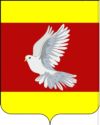 АДМИНИСТРАЦИЯ ГУЛЬКЕВИЧСКОГО ГОРОДСКОГО ПОСЕЛЕНИЯГУЛЬКЕВИЧСКОГО РАЙОНАПОСТАНОВЛЕНИЕот 14.10.2020                                                               № 401город ГулькевичиО внесении изменения в постановление администрации Гулькевичского городского поселения Гулькевичского района от 1 ноября 2016 года № 589 «Об утверждении муниципальной программы «Развитие физической  культуры и спорта» в  Гулькевичском городском поселении Гулькевичского районаВ соответствии со статьей 179 Бюджетного кодекса Российской Федерации, руководствуясь уставом Гулькевичского городского поселения Гулькевичского района, п о с т а н о в л я ю:1. Внести в постановление администрации Гулькевичского городского поселения Гулькевичского района от 1  ноября  2016 года № 589 «Об утверждении муниципальной программы «Развитие физической культуры и спорта»  в  Гулькевичском городском поселении Гулькевичского района изменение, изложив приложение к нему в новой редакции (прилагается). 2. Обнародовать настоящее постановление в специально установленных местах для обнародования муниципальных правовых актов Гулькевичского городского поселения Гулькевичского района, определенных постановлением администрации Гулькевичского городского поселения Гулькевичского района от 28 июня 2010 года № 347 «Об утверждении специально установленных мест для обнародования муниципальных правовых актов Гулькевичского городского поселения Гулькевичского района», и разместить на официальном сайте администрации Гулькевичского городского поселения Гулькевичского района в сети «Интернет».3. Контроль за выполнением настоящего постановления возложить на заместителя главы Гулькевичского городского поселения Гулькевичского района, начальника организационно-кадрового управления К.В. Дегинау.4. Постановление вступает в силу после его официального обнародования.Глава Гулькевичского городского поселенияГулькевичского района                                                                         А.А. ГорошкоПЕРЕЧЕНЬосновных мероприятий муниципальной программы «Развитие физической культуры и спорта» в Гулькевичском городском поселении Гулькевичского района».Заместитель главыГулькевичского городского поселенияГулькевичского района, начальникорганизационно-кадрового управления                                                                                                                                           К.В. ДегинауПРИЛОЖЕНИЕ к Паспорту муниципальной программы «Развитие физической культуры и спорта» в Гулькевичском городском поселении Гулькевичского района№п/пНаименование мероприятияСта-тусГоды реализацииОбъем финансирования, тыс. рублейОбъем финансирования, тыс. рублейОбъем финансирования, тыс. рублейОбъем финансирования, тыс. рублейОбъем финансирования, тыс. рублейНепосредственный результат реализации мероприятияМуниципаль-ный заказчик, главный распоряди-тель бюджетных средств, исполнитель№п/пНаименование мероприятияСта-тусГоды реализациивсегоВ разрезе источников финансированияВ разрезе источников финансированияВ разрезе источников финансированияВ разрезе источников финансированияНепосредственный результат реализации мероприятияМуниципаль-ный заказчик, главный распоряди-тель бюджетных средств, исполнитель№п/пНаименование мероприятияСта-тусГоды реализацииФедераль-ный бюджетКраевой бюджетМестный бюджетВнебюдже-тные источникиНепосредственный результат реализации мероприятияМуниципаль-ный заказчик, главный распоряди-тель бюджетных средств, исполнитель123445678910111111Цель: Развитие физической культуры и массового спорта на территории поселенияЦель: Развитие физической культуры и массового спорта на территории поселенияЦель: Развитие физической культуры и массового спорта на территории поселенияЦель: Развитие физической культуры и массового спорта на территории поселенияЦель: Развитие физической культуры и массового спорта на территории поселенияЦель: Развитие физической культуры и массового спорта на территории поселенияЦель: Развитие физической культуры и массового спорта на территории поселенияЦель: Развитие физической культуры и массового спорта на территории поселенияЦель: Развитие физической культуры и массового спорта на территории поселенияЦель: Развитие физической культуры и массового спорта на территории поселенияЦель: Развитие физической культуры и массового спорта на территории поселенияЦель: Развитие физической культуры и массового спорта на территории поселенияЦель: Развитие физической культуры и массового спорта на территории поселенияЗадача 1: Развитие физической культуры и массового спорта на территории поселения, создание условий, обеспечивающих возможность для населения вести здоровый образ жизни, систематически заниматься физической культурой и спортомЗадача 1: Развитие физической культуры и массового спорта на территории поселения, создание условий, обеспечивающих возможность для населения вести здоровый образ жизни, систематически заниматься физической культурой и спортомЗадача 1: Развитие физической культуры и массового спорта на территории поселения, создание условий, обеспечивающих возможность для населения вести здоровый образ жизни, систематически заниматься физической культурой и спортомЗадача 1: Развитие физической культуры и массового спорта на территории поселения, создание условий, обеспечивающих возможность для населения вести здоровый образ жизни, систематически заниматься физической культурой и спортомЗадача 1: Развитие физической культуры и массового спорта на территории поселения, создание условий, обеспечивающих возможность для населения вести здоровый образ жизни, систематически заниматься физической культурой и спортомЗадача 1: Развитие физической культуры и массового спорта на территории поселения, создание условий, обеспечивающих возможность для населения вести здоровый образ жизни, систематически заниматься физической культурой и спортомЗадача 1: Развитие физической культуры и массового спорта на территории поселения, создание условий, обеспечивающих возможность для населения вести здоровый образ жизни, систематически заниматься физической культурой и спортомЗадача 1: Развитие физической культуры и массового спорта на территории поселения, создание условий, обеспечивающих возможность для населения вести здоровый образ жизни, систематически заниматься физической культурой и спортомЗадача 1: Развитие физической культуры и массового спорта на территории поселения, создание условий, обеспечивающих возможность для населения вести здоровый образ жизни, систематически заниматься физической культурой и спортомЗадача 1: Развитие физической культуры и массового спорта на территории поселения, создание условий, обеспечивающих возможность для населения вести здоровый образ жизни, систематически заниматься физической культурой и спортомЗадача 1: Развитие физической культуры и массового спорта на территории поселения, создание условий, обеспечивающих возможность для населения вести здоровый образ жизни, систематически заниматься физической культурой и спортомЗадача 1: Развитие физической культуры и массового спорта на территории поселения, создание условий, обеспечивающих возможность для населения вести здоровый образ жизни, систематически заниматься физической культурой и спортомЗадача 1: Развитие физической культуры и массового спорта на территории поселения, создание условий, обеспечивающих возможность для населения вести здоровый образ жизни, систематически заниматься физической культурой и спортом1Организация и проведение официальных –физкультурных спортивных мероприятий2017 год2017 год246,60,00,0246,60,0Создание условий, обеспечивающих возможность гражданам систематически заниматься физическойкультурой и спортомСоздание условий, обеспечивающих возможность гражданам систематически заниматься физическойкультурой и спортомадминистра-ция Гулькевичско-го городского поселения Гулькевичско-го района (далее –администрация поселения), муниципальное казенное учреждение «Физкультурно- оздоровите-льный спортивный клуб по месту жительства «Гулькевичи» Гулькевичско-го городского поселения Гулькевичско-го района» (далее - МКУ «ФОСК»)администра-ция Гулькевичско-го городского поселения Гулькевичско-го района (далее –администрация поселения), муниципальное казенное учреждение «Физкультурно- оздоровите-льный спортивный клуб по месту жительства «Гулькевичи» Гулькевичско-го городского поселения Гулькевичско-го района» (далее - МКУ «ФОСК»)1Организация и проведение официальных –физкультурных спортивных мероприятий2018 год2018 год321,90,00,0321,90,0Создание условий, обеспечивающих возможность гражданам систематически заниматься физическойкультурой и спортомСоздание условий, обеспечивающих возможность гражданам систематически заниматься физическойкультурой и спортомадминистра-ция Гулькевичско-го городского поселения Гулькевичско-го района (далее –администрация поселения), муниципальное казенное учреждение «Физкультурно- оздоровите-льный спортивный клуб по месту жительства «Гулькевичи» Гулькевичско-го городского поселения Гулькевичско-го района» (далее - МКУ «ФОСК»)администра-ция Гулькевичско-го городского поселения Гулькевичско-го района (далее –администрация поселения), муниципальное казенное учреждение «Физкультурно- оздоровите-льный спортивный клуб по месту жительства «Гулькевичи» Гулькевичско-го городского поселения Гулькевичско-го района» (далее - МКУ «ФОСК»)1Организация и проведение официальных –физкультурных спортивных мероприятий2019 год2019 год663,50,00,0663,50,0Создание условий, обеспечивающих возможность гражданам систематически заниматься физическойкультурой и спортомСоздание условий, обеспечивающих возможность гражданам систематически заниматься физическойкультурой и спортомадминистра-ция Гулькевичско-го городского поселения Гулькевичско-го района (далее –администрация поселения), муниципальное казенное учреждение «Физкультурно- оздоровите-льный спортивный клуб по месту жительства «Гулькевичи» Гулькевичско-го городского поселения Гулькевичско-го района» (далее - МКУ «ФОСК»)администра-ция Гулькевичско-го городского поселения Гулькевичско-го района (далее –администрация поселения), муниципальное казенное учреждение «Физкультурно- оздоровите-льный спортивный клуб по месту жительства «Гулькевичи» Гулькевичско-го городского поселения Гулькевичско-го района» (далее - МКУ «ФОСК»)1Организация и проведение официальных –физкультурных спортивных мероприятий2020 год2020 год275,80,00,0275,80,0Создание условий, обеспечивающих возможность гражданам систематически заниматься физическойкультурой и спортомСоздание условий, обеспечивающих возможность гражданам систематически заниматься физическойкультурой и спортомадминистра-ция Гулькевичско-го городского поселения Гулькевичско-го района (далее –администрация поселения), муниципальное казенное учреждение «Физкультурно- оздоровите-льный спортивный клуб по месту жительства «Гулькевичи» Гулькевичско-го городского поселения Гулькевичско-го района» (далее - МКУ «ФОСК»)администра-ция Гулькевичско-го городского поселения Гулькевичско-го района (далее –администрация поселения), муниципальное казенное учреждение «Физкультурно- оздоровите-льный спортивный клуб по месту жительства «Гулькевичи» Гулькевичско-го городского поселения Гулькевичско-го района» (далее - МКУ «ФОСК»)1Организация и проведение официальных –физкультурных спортивных мероприятий2021 год2021 год659,40,00,0659,40,0Создание условий, обеспечивающих возможность гражданам систематически заниматься физическойкультурой и спортомСоздание условий, обеспечивающих возможность гражданам систематически заниматься физическойкультурой и спортомадминистра-ция Гулькевичско-го городского поселения Гулькевичско-го района (далее –администрация поселения), муниципальное казенное учреждение «Физкультурно- оздоровите-льный спортивный клуб по месту жительства «Гулькевичи» Гулькевичско-го городского поселения Гулькевичско-го района» (далее - МКУ «ФОСК»)администра-ция Гулькевичско-го городского поселения Гулькевичско-го района (далее –администрация поселения), муниципальное казенное учреждение «Физкультурно- оздоровите-льный спортивный клуб по месту жительства «Гулькевичи» Гулькевичско-го городского поселения Гулькевичско-го района» (далее - МКУ «ФОСК»)1Организация и проведение официальных –физкультурных спортивных мероприятий2022 год2022 год659,40,00,0659,40,0Создание условий, обеспечивающих возможность гражданам систематически заниматься физическойкультурой и спортомСоздание условий, обеспечивающих возможность гражданам систематически заниматься физическойкультурой и спортомадминистра-ция Гулькевичско-го городского поселения Гулькевичско-го района (далее –администрация поселения), муниципальное казенное учреждение «Физкультурно- оздоровите-льный спортивный клуб по месту жительства «Гулькевичи» Гулькевичско-го городского поселения Гулькевичско-го района» (далее - МКУ «ФОСК»)администра-ция Гулькевичско-го городского поселения Гулькевичско-го района (далее –администрация поселения), муниципальное казенное учреждение «Физкультурно- оздоровите-льный спортивный клуб по месту жительства «Гулькевичи» Гулькевичско-го городского поселения Гулькевичско-го района» (далее - МКУ «ФОСК»)1Организация и проведение официальных –физкультурных спортивных мероприятий2023 год2023 год659,40,00,0659,40,0Создание условий, обеспечивающих возможность гражданам систематически заниматься физическойкультурой и спортомСоздание условий, обеспечивающих возможность гражданам систематически заниматься физическойкультурой и спортомадминистра-ция Гулькевичско-го городского поселения Гулькевичско-го района (далее –администрация поселения), муниципальное казенное учреждение «Физкультурно- оздоровите-льный спортивный клуб по месту жительства «Гулькевичи» Гулькевичско-го городского поселения Гулькевичско-го района» (далее - МКУ «ФОСК»)администра-ция Гулькевичско-го городского поселения Гулькевичско-го района (далее –администрация поселения), муниципальное казенное учреждение «Физкультурно- оздоровите-льный спортивный клуб по месту жительства «Гулькевичи» Гулькевичско-го городского поселения Гулькевичско-го района» (далее - МКУ «ФОСК»)1Организация и проведение официальных –физкультурных спортивных мероприятийВсегоВсего3486,00,00,03486,00,0Создание условий, обеспечивающих возможность гражданам систематически заниматься физическойкультурой и спортомСоздание условий, обеспечивающих возможность гражданам систематически заниматься физическойкультурой и спортомадминистра-ция Гулькевичско-го городского поселения Гулькевичско-го района (далее –администрация поселения), муниципальное казенное учреждение «Физкультурно- оздоровите-льный спортивный клуб по месту жительства «Гулькевичи» Гулькевичско-го городского поселения Гулькевичско-го района» (далее - МКУ «ФОСК»)администра-ция Гулькевичско-го городского поселения Гулькевичско-го района (далее –администрация поселения), муниципальное казенное учреждение «Физкультурно- оздоровите-льный спортивный клуб по месту жительства «Гулькевичи» Гулькевичско-го городского поселения Гулькевичско-го района» (далее - МКУ «ФОСК»)Задача 2: развитие спорта высших достижений и системы подготовки спортивного резерваЗадача 2: развитие спорта высших достижений и системы подготовки спортивного резерваЗадача 2: развитие спорта высших достижений и системы подготовки спортивного резерваЗадача 2: развитие спорта высших достижений и системы подготовки спортивного резерваЗадача 2: развитие спорта высших достижений и системы подготовки спортивного резерваЗадача 2: развитие спорта высших достижений и системы подготовки спортивного резерваЗадача 2: развитие спорта высших достижений и системы подготовки спортивного резерваЗадача 2: развитие спорта высших достижений и системы подготовки спортивного резерваЗадача 2: развитие спорта высших достижений и системы подготовки спортивного резерваЗадача 2: развитие спорта высших достижений и системы подготовки спортивного резерваЗадача 2: развитие спорта высших достижений и системы подготовки спортивного резерваЗадача 2: развитие спорта высших достижений и системы подготовки спортивного резерваЗадача 2: развитие спорта высших достижений и системы подготовки спортивного резерва2Обеспече-ние деятельности МКУ «ФОСК»2017 год3768,00,00,03768,00,0увеличение уровня удовлетворенности населения поселе-ния качеством пре-доставления муниципальных услуг в сфере физической культуры и спортаувеличение уровня удовлетворенности населения поселе-ния качеством пре-доставления муниципальных услуг в сфере физической культуры и спортаувеличение уровня удовлетворенности населения поселе-ния качеством пре-доставления муниципальных услуг в сфере физической культуры и спортаадминистра-ция поселения, МКУ «ФОСК»2Обеспече-ние деятельности МКУ «ФОСК»2018 год4242,70,00,04242,70,0увеличение уровня удовлетворенности населения поселе-ния качеством пре-доставления муниципальных услуг в сфере физической культуры и спортаувеличение уровня удовлетворенности населения поселе-ния качеством пре-доставления муниципальных услуг в сфере физической культуры и спортаувеличение уровня удовлетворенности населения поселе-ния качеством пре-доставления муниципальных услуг в сфере физической культуры и спортаадминистра-ция поселения, МКУ «ФОСК»2Обеспече-ние деятельности МКУ «ФОСК»2019 год5210,20,00,05210,20,0увеличение уровня удовлетворенности населения поселе-ния качеством пре-доставления муниципальных услуг в сфере физической культуры и спортаувеличение уровня удовлетворенности населения поселе-ния качеством пре-доставления муниципальных услуг в сфере физической культуры и спортаувеличение уровня удовлетворенности населения поселе-ния качеством пре-доставления муниципальных услуг в сфере физической культуры и спортаадминистра-ция поселения, МКУ «ФОСК»2Обеспече-ние деятельности МКУ «ФОСК»2020 год6967,50,00,06967,50,0увеличение уровня удовлетворенности населения поселе-ния качеством пре-доставления муниципальных услуг в сфере физической культуры и спортаувеличение уровня удовлетворенности населения поселе-ния качеством пре-доставления муниципальных услуг в сфере физической культуры и спортаувеличение уровня удовлетворенности населения поселе-ния качеством пре-доставления муниципальных услуг в сфере физической культуры и спортаадминистра-ция поселения, МКУ «ФОСК»2Обеспече-ние деятельности МКУ «ФОСК»2021 год6511,90,00,06511,90,0увеличение уровня удовлетворенности населения поселе-ния качеством пре-доставления муниципальных услуг в сфере физической культуры и спортаувеличение уровня удовлетворенности населения поселе-ния качеством пре-доставления муниципальных услуг в сфере физической культуры и спортаувеличение уровня удовлетворенности населения поселе-ния качеством пре-доставления муниципальных услуг в сфере физической культуры и спортаадминистра-ция поселения, МКУ «ФОСК»2Обеспече-ние деятельности МКУ «ФОСК»2022 год6211,90,00,06211,90,0увеличение уровня удовлетворенности населения поселе-ния качеством пре-доставления муниципальных услуг в сфере физической культуры и спортаувеличение уровня удовлетворенности населения поселе-ния качеством пре-доставления муниципальных услуг в сфере физической культуры и спортаувеличение уровня удовлетворенности населения поселе-ния качеством пре-доставления муниципальных услуг в сфере физической культуры и спортаадминистра-ция поселения, МКУ «ФОСК»2Обеспече-ние деятельности МКУ «ФОСК»2023 год6211,90,00,06211,90,0увеличение уровня удовлетворенности населения поселе-ния качеством пре-доставления муниципальных услуг в сфере физической культуры и спортаувеличение уровня удовлетворенности населения поселе-ния качеством пре-доставления муниципальных услуг в сфере физической культуры и спортаувеличение уровня удовлетворенности населения поселе-ния качеством пре-доставления муниципальных услуг в сфере физической культуры и спортаадминистра-ция поселения, МКУ «ФОСК»2Обеспече-ние деятельности МКУ «ФОСК»Всего 39124,10,00,039124,10,0увеличение уровня удовлетворенности населения поселе-ния качеством пре-доставления муниципальных услуг в сфере физической культуры и спортаувеличение уровня удовлетворенности населения поселе-ния качеством пре-доставления муниципальных услуг в сфере физической культуры и спортаувеличение уровня удовлетворенности населения поселе-ния качеством пре-доставления муниципальных услуг в сфере физической культуры и спортаадминистра-ция поселения, МКУ «ФОСК»3Укрепление материа-льно-технической базы2017 год0,00,00,00,00,0Создание условий,обеспечивающих возможность гражданам систематически заниматься физической культурой и  спортомСоздание условий,обеспечивающих возможность гражданам систематически заниматься физической культурой и  спортомСоздание условий,обеспечивающих возможность гражданам систематически заниматься физической культурой и  спортомадминистра-ция поселения, МКУ «ФОСК»3Укрепление материа-льно-технической базы2018 год0,00,00,00,00,0Создание условий,обеспечивающих возможность гражданам систематически заниматься физической культурой и  спортомСоздание условий,обеспечивающих возможность гражданам систематически заниматься физической культурой и  спортомСоздание условий,обеспечивающих возможность гражданам систематически заниматься физической культурой и  спортомадминистра-ция поселения, МКУ «ФОСК»Укрепление материа-льно-технической базы2019 год67235,440000,021346,75888,70,0Создание условий,обеспечивающих возможность гражданам систематически заниматься физической культурой и  спортомСоздание условий,обеспечивающих возможность гражданам систематически заниматься физической культурой и  спортомСоздание условий,обеспечивающих возможность гражданам систематически заниматься физической культурой и  спортомадминистра-ция поселения, МКУ «ФОСК»Укрепление материа-льно-технической базы2020 год48873,70,037343,811529,90,0Создание условий,обеспечивающих возможность гражданам систематически заниматься физической культурой и  спортомСоздание условий,обеспечивающих возможность гражданам систематически заниматься физической культурой и  спортомСоздание условий,обеспечивающих возможность гражданам систематически заниматься физической культурой и  спортомадминистра-ция поселения, МКУ «ФОСК»Укрепление материа-льно-технической базы2021 год0,00,00,00,00,0Создание условий,обеспечивающих возможность гражданам систематически заниматься физической культурой и  спортомСоздание условий,обеспечивающих возможность гражданам систематически заниматься физической культурой и  спортомСоздание условий,обеспечивающих возможность гражданам систематически заниматься физической культурой и  спортомадминистра-ция поселения, МКУ «ФОСК»Укрепление материа-льно-технической базы2022 год0,00,00,00,00,0Создание условий,обеспечивающих возможность гражданам систематически заниматься физической культурой и  спортомСоздание условий,обеспечивающих возможность гражданам систематически заниматься физической культурой и  спортомСоздание условий,обеспечивающих возможность гражданам систематически заниматься физической культурой и  спортомадминистра-ция поселения, МКУ «ФОСК»Укрепление материа-льно-технической базы2023 год0,00,00,00,00,0Создание условий,обеспечивающих возможность гражданам систематически заниматься физической культурой и  спортомСоздание условий,обеспечивающих возможность гражданам систематически заниматься физической культурой и  спортомСоздание условий,обеспечивающих возможность гражданам систематически заниматься физической культурой и  спортомадминистра-ция поселения, МКУ «ФОСК»Укрепление материа-льно-технической базыВсего116109,140000,058690,517418,60,0Создание условий,обеспечивающих возможность гражданам систематически заниматься физической культурой и  спортомСоздание условий,обеспечивающих возможность гражданам систематически заниматься физической культурой и  спортомСоздание условий,обеспечивающих возможность гражданам систематически заниматься физической культурой и  спортомадминистра-ция поселения, МКУ «ФОСК»3.1Приобритение  комплектов футбольных полей с искусствен-ным покрытиием и легкоатле-тическими беговыми дорожками в рамках реализации регионального проекта Краснодар-ского края «Спорт-норма жизни»2017 год0,00,00,00,00,0Создание условий, обеспечивающих возможность гражданам систематически заниматься физической культурой        и спортомСоздание условий, обеспечивающих возможность гражданам систематически заниматься физической культурой        и спортомСоздание условий, обеспечивающих возможность гражданам систематически заниматься физической культурой        и спортомадминистра-ция поселения, МКУ «ФОСК»3.1Приобритение  комплектов футбольных полей с искусствен-ным покрытиием и легкоатле-тическими беговыми дорожками в рамках реализации регионального проекта Краснодар-ского края «Спорт-норма жизни»2018 год0,00,00,00,00,0Создание условий, обеспечивающих возможность гражданам систематически заниматься физической культурой        и спортомСоздание условий, обеспечивающих возможность гражданам систематически заниматься физической культурой        и спортомСоздание условий, обеспечивающих возможность гражданам систематически заниматься физической культурой        и спортомадминистра-ция поселения, МКУ «ФОСК»3.1Приобритение  комплектов футбольных полей с искусствен-ным покрытиием и легкоатле-тическими беговыми дорожками в рамках реализации регионального проекта Краснодар-ского края «Спорт-норма жизни»2019 год42955,440000,01666,71288,70,0Создание условий, обеспечивающих возможность гражданам систематически заниматься физической культурой        и спортомСоздание условий, обеспечивающих возможность гражданам систематически заниматься физической культурой        и спортомСоздание условий, обеспечивающих возможность гражданам систематически заниматься физической культурой        и спортомадминистра-ция поселения, МКУ «ФОСК»3.1Приобритение  комплектов футбольных полей с искусствен-ным покрытиием и легкоатле-тическими беговыми дорожками в рамках реализации регионального проекта Краснодар-ского края «Спорт-норма жизни»2020 год3000,00,00,03000,00,0Создание условий, обеспечивающих возможность гражданам систематически заниматься физической культурой        и спортомСоздание условий, обеспечивающих возможность гражданам систематически заниматься физической культурой        и спортомСоздание условий, обеспечивающих возможность гражданам систематически заниматься физической культурой        и спортомадминистра-ция поселения, МКУ «ФОСК»3.1Приобритение  комплектов футбольных полей с искусствен-ным покрытиием и легкоатле-тическими беговыми дорожками в рамках реализации регионального проекта Краснодар-ского края «Спорт-норма жизни»2021 год0,00,00,00,00,0Создание условий, обеспечивающих возможность гражданам систематически заниматься физической культурой        и спортомСоздание условий, обеспечивающих возможность гражданам систематически заниматься физической культурой        и спортомСоздание условий, обеспечивающих возможность гражданам систематически заниматься физической культурой        и спортомадминистра-ция поселения, МКУ «ФОСК»3.1Приобритение  комплектов футбольных полей с искусствен-ным покрытиием и легкоатле-тическими беговыми дорожками в рамках реализации регионального проекта Краснодар-ского края «Спорт-норма жизни»2022 год0,00,00,00,00,0Создание условий, обеспечивающих возможность гражданам систематически заниматься физической культурой        и спортомСоздание условий, обеспечивающих возможность гражданам систематически заниматься физической культурой        и спортомСоздание условий, обеспечивающих возможность гражданам систематически заниматься физической культурой        и спортомадминистра-ция поселения, МКУ «ФОСК»3.1Приобритение  комплектов футбольных полей с искусствен-ным покрытиием и легкоатле-тическими беговыми дорожками в рамках реализации регионального проекта Краснодар-ского края «Спорт-норма жизни»2023 год0,00,00,00,00,0Создание условий, обеспечивающих возможность гражданам систематически заниматься физической культурой        и спортомСоздание условий, обеспечивающих возможность гражданам систематически заниматься физической культурой        и спортомСоздание условий, обеспечивающих возможность гражданам систематически заниматься физической культурой        и спортомадминистра-ция поселения, МКУ «ФОСК»3.1Приобритение  комплектов футбольных полей с искусствен-ным покрытиием и легкоатле-тическими беговыми дорожками в рамках реализации регионального проекта Краснодар-ского края «Спорт-норма жизни»Всего45955,440000,01666,74288,70,0Создание условий, обеспечивающих возможность гражданам систематически заниматься физической культурой        и спортомСоздание условий, обеспечивающих возможность гражданам систематически заниматься физической культурой        и спортомСоздание условий, обеспечивающих возможность гражданам систематически заниматься физической культурой        и спортомадминистра-ция поселения, МКУ «ФОСК»3.1.1Приобритение специальной техники для обслуживания и ухода за футбольным полем с искусствен-ным покрытием на стадионе «Венец» г. Гулькевичи2017 год0,0     0,0    0,00,00,0Создание условий, обеспечивающих возможность гражданамсистематически заниматься физической культурой        и спортомСоздание условий, обеспечивающих возможность гражданамсистематически заниматься физической культурой        и спортомСоздание условий, обеспечивающих возможность гражданамсистематически заниматься физической культурой        и спортомадминистра-ция поселения, МКУ «ФОСК»3.1.1Приобритение специальной техники для обслуживания и ухода за футбольным полем с искусствен-ным покрытием на стадионе «Венец» г. Гулькевичи2018 год0,00,00,00,00,0Создание условий, обеспечивающих возможность гражданамсистематически заниматься физической культурой        и спортомСоздание условий, обеспечивающих возможность гражданамсистематически заниматься физической культурой        и спортомСоздание условий, обеспечивающих возможность гражданамсистематически заниматься физической культурой        и спортомадминистра-ция поселения, МКУ «ФОСК»3.1.1Приобритение специальной техники для обслуживания и ухода за футбольным полем с искусствен-ным покрытием на стадионе «Венец» г. Гулькевичи2019 год0,00,00,00,00,0Создание условий, обеспечивающих возможность гражданамсистематически заниматься физической культурой        и спортомСоздание условий, обеспечивающих возможность гражданамсистематически заниматься физической культурой        и спортомСоздание условий, обеспечивающих возможность гражданамсистематически заниматься физической культурой        и спортомадминистра-ция поселения, МКУ «ФОСК»3.1.1Приобритение специальной техники для обслуживания и ухода за футбольным полем с искусствен-ным покрытием на стадионе «Венец» г. Гулькевичи2020 год3000,00,00,03000,00,0Создание условий, обеспечивающих возможность гражданамсистематически заниматься физической культурой        и спортомСоздание условий, обеспечивающих возможность гражданамсистематически заниматься физической культурой        и спортомСоздание условий, обеспечивающих возможность гражданамсистематически заниматься физической культурой        и спортомадминистра-ция поселения, МКУ «ФОСК»3.1.1Приобритение специальной техники для обслуживания и ухода за футбольным полем с искусствен-ным покрытием на стадионе «Венец» г. Гулькевичи2021 год0,00,00,00,00,0Создание условий, обеспечивающих возможность гражданамсистематически заниматься физической культурой        и спортомСоздание условий, обеспечивающих возможность гражданамсистематически заниматься физической культурой        и спортомСоздание условий, обеспечивающих возможность гражданамсистематически заниматься физической культурой        и спортомадминистра-ция поселения, МКУ «ФОСК»3.1.1Приобритение специальной техники для обслуживания и ухода за футбольным полем с искусствен-ным покрытием на стадионе «Венец» г. Гулькевичи2022 год0,00,00,00,00,0Создание условий, обеспечивающих возможность гражданамсистематически заниматься физической культурой        и спортомСоздание условий, обеспечивающих возможность гражданамсистематически заниматься физической культурой        и спортомСоздание условий, обеспечивающих возможность гражданамсистематически заниматься физической культурой        и спортомадминистра-ция поселения, МКУ «ФОСК»3.1.1Приобритение специальной техники для обслуживания и ухода за футбольным полем с искусствен-ным покрытием на стадионе «Венец» г. Гулькевичи2023 год0,00,00,00,00,0Создание условий, обеспечивающих возможность гражданамсистематически заниматься физической культурой        и спортомСоздание условий, обеспечивающих возможность гражданамсистематически заниматься физической культурой        и спортомСоздание условий, обеспечивающих возможность гражданамсистематически заниматься физической культурой        и спортомадминистра-ция поселения, МКУ «ФОСК»3.1.1Приобритение специальной техники для обслуживания и ухода за футбольным полем с искусствен-ным покрытием на стадионе «Венец» г. ГулькевичиВсего3000,00,00,03000,00,0Создание условий, обеспечивающих возможность гражданамсистематически заниматься физической культурой        и спортомСоздание условий, обеспечивающих возможность гражданамсистематически заниматься физической культурой        и спортомСоздание условий, обеспечивающих возможность гражданамсистематически заниматься физической культурой        и спортомадминистра-ция поселения, МКУ «ФОСК»3.2Капитальный ремонт муниципа-льных спортивных объектов2017 год0,00,00,00,00,0Создание условий, обеспечивающих возможность гражданам систематически заниматься физической культурой        и спортомСоздание условий, обеспечивающих возможность гражданам систематически заниматься физической культурой        и спортомСоздание условий, обеспечивающих возможность гражданам систематически заниматься физической культурой        и спортомадминистра-ция поселения, МКУ «ФОСК»3.2Капитальный ремонт муниципа-льных спортивных объектов2018 год0,00,00,00,00,0Создание условий, обеспечивающих возможность гражданам систематически заниматься физической культурой        и спортомСоздание условий, обеспечивающих возможность гражданам систематически заниматься физической культурой        и спортомСоздание условий, обеспечивающих возможность гражданам систематически заниматься физической культурой        и спортомадминистра-ция поселения, МКУ «ФОСК»3.2Капитальный ремонт муниципа-льных спортивных объектов2019 год21128,10,019680,01448,10,0Создание условий, обеспечивающих возможность гражданам систематически заниматься физической культурой        и спортомСоздание условий, обеспечивающих возможность гражданам систематически заниматься физической культурой        и спортомСоздание условий, обеспечивающих возможность гражданам систематически заниматься физической культурой        и спортомадминистра-ция поселения, МКУ «ФОСК»3.2Капитальный ремонт муниципа-льных спортивных объектов2020 год45873,70,037343,88529,90,0Создание условий, обеспечивающих возможность гражданам систематически заниматься физической культурой        и спортомСоздание условий, обеспечивающих возможность гражданам систематически заниматься физической культурой        и спортомСоздание условий, обеспечивающих возможность гражданам систематически заниматься физической культурой        и спортомадминистра-ция поселения, МКУ «ФОСК»3.2Капитальный ремонт муниципа-льных спортивных объектов2021 год0,0 0,0 0,00,00,0Создание условий, обеспечивающих возможность гражданам систематически заниматься физической культурой        и спортомСоздание условий, обеспечивающих возможность гражданам систематически заниматься физической культурой        и спортомСоздание условий, обеспечивающих возможность гражданам систематически заниматься физической культурой        и спортомадминистра-ция поселения, МКУ «ФОСК»3.2Капитальный ремонт муниципа-льных спортивных объектов2022 год0,00,00,00,00,0Создание условий, обеспечивающих возможность гражданам систематически заниматься физической культурой        и спортомСоздание условий, обеспечивающих возможность гражданам систематически заниматься физической культурой        и спортомСоздание условий, обеспечивающих возможность гражданам систематически заниматься физической культурой        и спортомадминистра-ция поселения, МКУ «ФОСК»3.2Капитальный ремонт муниципа-льных спортивных объектов2023 год0,00,00,00,00,0Создание условий, обеспечивающих возможность гражданам систематически заниматься физической культурой        и спортомСоздание условий, обеспечивающих возможность гражданам систематически заниматься физической культурой        и спортомСоздание условий, обеспечивающих возможность гражданам систематически заниматься физической культурой        и спортомадминистра-ция поселения, МКУ «ФОСК»3.2Капитальный ремонт муниципа-льных спортивных объектовВсего67001,80,057023,89978,00,0Создание условий, обеспечивающих возможность гражданам систематически заниматься физической культурой        и спортомСоздание условий, обеспечивающих возможность гражданам систематически заниматься физической культурой        и спортомСоздание условий, обеспечивающих возможность гражданам систематически заниматься физической культурой        и спортомадминистра-ция поселения, МКУ «ФОСК»3.2.1Капитальный ремонт стадиона «Венец» по ул.Лени-нградская 1/1, г.Гульке-вичи, Краснода-рского края2017 год0,00,00,00,00,0Создание условий, обеспечивающих возможность гражданам систематически заниматься физической культурой и спортомСоздание условий, обеспечивающих возможность гражданам систематически заниматься физической культурой и спортомСоздание условий, обеспечивающих возможность гражданам систематически заниматься физической культурой и спортомадминистра-ция поселения, МКУ «ФОСК»3.2.1Капитальный ремонт стадиона «Венец» по ул.Лени-нградская 1/1, г.Гульке-вичи, Краснода-рского края2018 год0,00,00,00,00,0Создание условий, обеспечивающих возможность гражданам систематически заниматься физической культурой и спортомСоздание условий, обеспечивающих возможность гражданам систематически заниматься физической культурой и спортомСоздание условий, обеспечивающих возможность гражданам систематически заниматься физической культурой и спортомадминистра-ция поселения, МКУ «ФОСК»3.2.1Капитальный ремонт стадиона «Венец» по ул.Лени-нградская 1/1, г.Гульке-вичи, Краснода-рского края2019 год20880,00,019680,01200,00,0Создание условий, обеспечивающих возможность гражданам систематически заниматься физической культурой и спортомСоздание условий, обеспечивающих возможность гражданам систематически заниматься физической культурой и спортомСоздание условий, обеспечивающих возможность гражданам систематически заниматься физической культурой и спортомадминистра-ция поселения, МКУ «ФОСК»3.2.1Капитальный ремонт стадиона «Венец» по ул.Лени-нградская 1/1, г.Гульке-вичи, Краснода-рского края2020 год45513,70,037343,88169,90,0Создание условий, обеспечивающих возможность гражданам систематически заниматься физической культурой и спортомСоздание условий, обеспечивающих возможность гражданам систематически заниматься физической культурой и спортомСоздание условий, обеспечивающих возможность гражданам систематически заниматься физической культурой и спортомадминистра-ция поселения, МКУ «ФОСК»3.2.1Капитальный ремонт стадиона «Венец» по ул.Лени-нградская 1/1, г.Гульке-вичи, Краснода-рского края2021 год0,00,00,00,00,0Создание условий, обеспечивающих возможность гражданам систематически заниматься физической культурой и спортомСоздание условий, обеспечивающих возможность гражданам систематически заниматься физической культурой и спортомСоздание условий, обеспечивающих возможность гражданам систематически заниматься физической культурой и спортомадминистра-ция поселения, МКУ «ФОСК»3.2.1Капитальный ремонт стадиона «Венец» по ул.Лени-нградская 1/1, г.Гульке-вичи, Краснода-рского края2022 год0,00,00,00,00,0Создание условий, обеспечивающих возможность гражданам систематически заниматься физической культурой и спортомСоздание условий, обеспечивающих возможность гражданам систематически заниматься физической культурой и спортомСоздание условий, обеспечивающих возможность гражданам систематически заниматься физической культурой и спортомадминистра-ция поселения, МКУ «ФОСК»3.2.1Капитальный ремонт стадиона «Венец» по ул.Лени-нградская 1/1, г.Гульке-вичи, Краснода-рского края2023 год0,00,00,00,00,0Создание условий, обеспечивающих возможность гражданам систематически заниматься физической культурой и спортомСоздание условий, обеспечивающих возможность гражданам систематически заниматься физической культурой и спортомСоздание условий, обеспечивающих возможность гражданам систематически заниматься физической культурой и спортомадминистра-ция поселения, МКУ «ФОСК»3.2.1Капитальный ремонт стадиона «Венец» по ул.Лени-нградская 1/1, г.Гульке-вичи, Краснода-рского краяВсего66393,70,057023,89369,90,0Создание условий, обеспечивающих возможность гражданам систематически заниматься физической культурой и спортомСоздание условий, обеспечивающих возможность гражданам систематически заниматься физической культурой и спортомСоздание условий, обеспечивающих возможность гражданам систематически заниматься физической культурой и спортомадминистра-ция поселения, МКУ «ФОСК»3.2.2Строительный контроль за выполнением работ по капиталь-ному ремонту стадиона «Венец» по ул.Лени-нградская, 1/1, г.Гулькеви-чи, Краснода-рского края2017 год0,00,00,00,00,0Создание условий, обеспечивающих возможность гражданам систематически заниматься физической культурой и спортомСоздание условий, обеспечивающих возможность гражданам систематически заниматься физической культурой и спортомСоздание условий, обеспечивающих возможность гражданам систематически заниматься физической культурой и спортомадминистра-ция поселения, МКУ «ФОСК»3.2.2Строительный контроль за выполнением работ по капиталь-ному ремонту стадиона «Венец» по ул.Лени-нградская, 1/1, г.Гулькеви-чи, Краснода-рского края2018 год0,00,00,00,00,0Создание условий, обеспечивающих возможность гражданам систематически заниматься физической культурой и спортомСоздание условий, обеспечивающих возможность гражданам систематически заниматься физической культурой и спортомСоздание условий, обеспечивающих возможность гражданам систематически заниматься физической культурой и спортомадминистра-ция поселения, МКУ «ФОСК»3.2.2Строительный контроль за выполнением работ по капиталь-ному ремонту стадиона «Венец» по ул.Лени-нградская, 1/1, г.Гулькеви-чи, Краснода-рского края2019 год248,10,00,0248,10,0Создание условий, обеспечивающих возможность гражданам систематически заниматься физической культурой и спортомСоздание условий, обеспечивающих возможность гражданам систематически заниматься физической культурой и спортомСоздание условий, обеспечивающих возможность гражданам систематически заниматься физической культурой и спортомадминистра-ция поселения, МКУ «ФОСК»3.2.2Строительный контроль за выполнением работ по капиталь-ному ремонту стадиона «Венец» по ул.Лени-нградская, 1/1, г.Гулькеви-чи, Краснода-рского края2020 год360,00,00,0360,00,0Создание условий, обеспечивающих возможность гражданам систематически заниматься физической культурой и спортомСоздание условий, обеспечивающих возможность гражданам систематически заниматься физической культурой и спортомСоздание условий, обеспечивающих возможность гражданам систематически заниматься физической культурой и спортомадминистра-ция поселения, МКУ «ФОСК»3.2.2Строительный контроль за выполнением работ по капиталь-ному ремонту стадиона «Венец» по ул.Лени-нградская, 1/1, г.Гулькеви-чи, Краснода-рского края2021 год0,00,00,00,00,0Создание условий, обеспечивающих возможность гражданам систематически заниматься физической культурой и спортомСоздание условий, обеспечивающих возможность гражданам систематически заниматься физической культурой и спортомСоздание условий, обеспечивающих возможность гражданам систематически заниматься физической культурой и спортомадминистра-ция поселения, МКУ «ФОСК»3.2.2Строительный контроль за выполнением работ по капиталь-ному ремонту стадиона «Венец» по ул.Лени-нградская, 1/1, г.Гулькеви-чи, Краснода-рского края2022 год0,00,00,00,00,0Создание условий, обеспечивающих возможность гражданам систематически заниматься физической культурой и спортомСоздание условий, обеспечивающих возможность гражданам систематически заниматься физической культурой и спортомСоздание условий, обеспечивающих возможность гражданам систематически заниматься физической культурой и спортомадминистра-ция поселения, МКУ «ФОСК»3.2.2Строительный контроль за выполнением работ по капиталь-ному ремонту стадиона «Венец» по ул.Лени-нградская, 1/1, г.Гулькеви-чи, Краснода-рского края2023 год0,00,00,00,00,0Создание условий, обеспечивающих возможность гражданам систематически заниматься физической культурой и спортомСоздание условий, обеспечивающих возможность гражданам систематически заниматься физической культурой и спортомСоздание условий, обеспечивающих возможность гражданам систематически заниматься физической культурой и спортомадминистра-ция поселения, МКУ «ФОСК»3.2.2Строительный контроль за выполнением работ по капиталь-ному ремонту стадиона «Венец» по ул.Лени-нградская, 1/1, г.Гулькеви-чи, Краснода-рского краяВсего608,10,00,0608,10,0Создание условий, обеспечивающих возможность гражданам систематически заниматься физической культурой и спортомСоздание условий, обеспечивающих возможность гражданам систематически заниматься физической культурой и спортомСоздание условий, обеспечивающих возможность гражданам систематически заниматься физической культурой и спортомадминистра-ция поселения, МКУ «ФОСК»3.3Устройство основания под футбольное поле с искусствен-ным покрытием по объекту: «Капитальный ремонт стадиона «Венец» по ул.Ленинградская, 1/1 г.Гулькеви-чи Краснодар-ского края (футбольное поле)»2017 год0,00,00,00,00,0Создание условий, обеспечивающих возможность гражданам систематически заниматься физической культурой        и спортомСоздание условий, обеспечивающих возможность гражданам систематически заниматься физической культурой        и спортомСоздание условий, обеспечивающих возможность гражданам систематически заниматься физической культурой        и спортомадминистра-ция поселения, МКУ «ФОСК»3.3Устройство основания под футбольное поле с искусствен-ным покрытием по объекту: «Капитальный ремонт стадиона «Венец» по ул.Ленинградская, 1/1 г.Гулькеви-чи Краснодар-ского края (футбольное поле)»2018 год0,00,00,00,00,0Создание условий, обеспечивающих возможность гражданам систематически заниматься физической культурой        и спортомСоздание условий, обеспечивающих возможность гражданам систематически заниматься физической культурой        и спортомСоздание условий, обеспечивающих возможность гражданам систематически заниматься физической культурой        и спортомадминистра-ция поселения, МКУ «ФОСК»3.3Устройство основания под футбольное поле с искусствен-ным покрытием по объекту: «Капитальный ремонт стадиона «Венец» по ул.Ленинградская, 1/1 г.Гулькеви-чи Краснодар-ского края (футбольное поле)»2019 год3111,90,00,03111,90,0Создание условий, обеспечивающих возможность гражданам систематически заниматься физической культурой        и спортомСоздание условий, обеспечивающих возможность гражданам систематически заниматься физической культурой        и спортомСоздание условий, обеспечивающих возможность гражданам систематически заниматься физической культурой        и спортомадминистра-ция поселения, МКУ «ФОСК»3.3Устройство основания под футбольное поле с искусствен-ным покрытием по объекту: «Капитальный ремонт стадиона «Венец» по ул.Ленинградская, 1/1 г.Гулькеви-чи Краснодар-ского края (футбольное поле)»2020 год0,00,00,00,00,0Создание условий, обеспечивающих возможность гражданам систематически заниматься физической культурой        и спортомСоздание условий, обеспечивающих возможность гражданам систематически заниматься физической культурой        и спортомСоздание условий, обеспечивающих возможность гражданам систематически заниматься физической культурой        и спортомадминистра-ция поселения, МКУ «ФОСК»3.3Устройство основания под футбольное поле с искусствен-ным покрытием по объекту: «Капитальный ремонт стадиона «Венец» по ул.Ленинградская, 1/1 г.Гулькеви-чи Краснодар-ского края (футбольное поле)»2021 год0,00,00,00,00,0Создание условий, обеспечивающих возможность гражданам систематически заниматься физической культурой        и спортомСоздание условий, обеспечивающих возможность гражданам систематически заниматься физической культурой        и спортомСоздание условий, обеспечивающих возможность гражданам систематически заниматься физической культурой        и спортомадминистра-ция поселения, МКУ «ФОСК»3.3Устройство основания под футбольное поле с искусствен-ным покрытием по объекту: «Капитальный ремонт стадиона «Венец» по ул.Ленинградская, 1/1 г.Гулькеви-чи Краснодар-ского края (футбольное поле)»2022 год0,00,00,00,00,0Создание условий, обеспечивающих возможность гражданам систематически заниматься физической культурой        и спортомСоздание условий, обеспечивающих возможность гражданам систематически заниматься физической культурой        и спортомСоздание условий, обеспечивающих возможность гражданам систематически заниматься физической культурой        и спортомадминистра-ция поселения, МКУ «ФОСК»3.3Устройство основания под футбольное поле с искусствен-ным покрытием по объекту: «Капитальный ремонт стадиона «Венец» по ул.Ленинградская, 1/1 г.Гулькеви-чи Краснодар-ского края (футбольное поле)»2023 год0,00,00,00,00,0Создание условий, обеспечивающих возможность гражданам систематически заниматься физической культурой        и спортомСоздание условий, обеспечивающих возможность гражданам систематически заниматься физической культурой        и спортомСоздание условий, обеспечивающих возможность гражданам систематически заниматься физической культурой        и спортомадминистра-ция поселения, МКУ «ФОСК»3.3Устройство основания под футбольное поле с искусствен-ным покрытием по объекту: «Капитальный ремонт стадиона «Венец» по ул.Ленинградская, 1/1 г.Гулькеви-чи Краснодар-ского края (футбольное поле)»Всего3111,90,00,03111,90,0Создание условий, обеспечивающих возможность гражданам систематически заниматься физической культурой        и спортомСоздание условий, обеспечивающих возможность гражданам систематически заниматься физической культурой        и спортомСоздание условий, обеспечивающих возможность гражданам систематически заниматься физической культурой        и спортомадминистра-ция поселения, МКУ «ФОСК»3.3Устройство основания под футбольное поле с искусствен-ным покрытием по объекту: «Капитальный ремонт стадиона «Венец» по ул.Ленинградская, 1/1 г.Гулькеви-чи Краснодар-ского края (футбольное поле)»Создание условий, обеспечивающих возможность гражданам систематически заниматься физической культурой        и спортомСоздание условий, обеспечивающих возможность гражданам систематически заниматься физической культурой        и спортомСоздание условий, обеспечивающих возможность гражданам систематически заниматься физической культурой        и спортомадминистра-ция поселения, МКУ «ФОСК»3.3.1Строительный контроль за выполне-нием работ по капиталь-ному ремонту стадиона «Венец»2017 год0,00,00,00,00,0Создание условий, обеспечивающих возможность гражданам систематически заниматься физической культурой и спортомСоздание условий, обеспечивающих возможность гражданам систематически заниматься физической культурой и спортомСоздание условий, обеспечивающих возможность гражданам систематически заниматься физической культурой и спортомадминистра-ция поселения, МКУ «ФОСК»3.3.1Строительный контроль за выполне-нием работ по капиталь-ному ремонту стадиона «Венец»2018 год0,00,00,00,00,0Создание условий, обеспечивающих возможность гражданам систематически заниматься физической культурой и спортомСоздание условий, обеспечивающих возможность гражданам систематически заниматься физической культурой и спортомСоздание условий, обеспечивающих возможность гражданам систематически заниматься физической культурой и спортомадминистра-ция поселения, МКУ «ФОСК»3.3.1Строительный контроль за выполне-нием работ по капиталь-ному ремонту стадиона «Венец»2019 год51,90,00,051,90,0Создание условий, обеспечивающих возможность гражданам систематически заниматься физической культурой и спортомСоздание условий, обеспечивающих возможность гражданам систематически заниматься физической культурой и спортомСоздание условий, обеспечивающих возможность гражданам систематически заниматься физической культурой и спортомадминистра-ция поселения, МКУ «ФОСК»3.3.1Строительный контроль за выполне-нием работ по капиталь-ному ремонту стадиона «Венец»2020 год0,00,00,00,00,0Создание условий, обеспечивающих возможность гражданам систематически заниматься физической культурой и спортомСоздание условий, обеспечивающих возможность гражданам систематически заниматься физической культурой и спортомСоздание условий, обеспечивающих возможность гражданам систематически заниматься физической культурой и спортомадминистра-ция поселения, МКУ «ФОСК»3.3.1Строительный контроль за выполне-нием работ по капиталь-ному ремонту стадиона «Венец»2021 год0,00,00,00,00,0Создание условий, обеспечивающих возможность гражданам систематически заниматься физической культурой и спортомСоздание условий, обеспечивающих возможность гражданам систематически заниматься физической культурой и спортомСоздание условий, обеспечивающих возможность гражданам систематически заниматься физической культурой и спортомадминистра-ция поселения, МКУ «ФОСК»3.3.1Строительный контроль за выполне-нием работ по капиталь-ному ремонту стадиона «Венец»2022 год0,00,00,00,00,0Создание условий, обеспечивающих возможность гражданам систематически заниматься физической культурой и спортомСоздание условий, обеспечивающих возможность гражданам систематически заниматься физической культурой и спортомСоздание условий, обеспечивающих возможность гражданам систематически заниматься физической культурой и спортомадминистра-ция поселения, МКУ «ФОСК»3.3.1Строительный контроль за выполне-нием работ по капиталь-ному ремонту стадиона «Венец»2023 год0,00,00,00,00,0Создание условий, обеспечивающих возможность гражданам систематически заниматься физической культурой и спортомСоздание условий, обеспечивающих возможность гражданам систематически заниматься физической культурой и спортомСоздание условий, обеспечивающих возможность гражданам систематически заниматься физической культурой и спортомадминистра-ция поселения, МКУ «ФОСК»3.3.1Строительный контроль за выполне-нием работ по капиталь-ному ремонту стадиона «Венец»Всего51,90,00,051,90,0Создание условий, обеспечивающих возможность гражданам систематически заниматься физической культурой и спортомСоздание условий, обеспечивающих возможность гражданам систематически заниматься физической культурой и спортомСоздание условий, обеспечивающих возможность гражданам систематически заниматься физической культурой и спортомадминистра-ция поселения, МКУ «ФОСК»3.4Экспертиза поставленного товара для муниципаль-ных нужд, технический надзор, строительный контроль муниципаль-ных объектов2017 год0,00,00,00,00,0Создание условий, обеспечивающих возможность гражданам систематически заниматься физической культурой        и спортомСоздание условий, обеспечивающих возможность гражданам систематически заниматься физической культурой        и спортомСоздание условий, обеспечивающих возможность гражданам систематически заниматься физической культурой        и спортомадминистра-ция поселения, МКУ «ФОСК»3.4Экспертиза поставленного товара для муниципаль-ных нужд, технический надзор, строительный контроль муниципаль-ных объектов2018 год0,00,00,00,00,0Создание условий, обеспечивающих возможность гражданам систематически заниматься физической культурой        и спортомСоздание условий, обеспечивающих возможность гражданам систематически заниматься физической культурой        и спортомСоздание условий, обеспечивающих возможность гражданам систематически заниматься физической культурой        и спортомадминистра-ция поселения, МКУ «ФОСК»3.4Экспертиза поставленного товара для муниципаль-ных нужд, технический надзор, строительный контроль муниципаль-ных объектов2019 год40,00,00,040,00,0Создание условий, обеспечивающих возможность гражданам систематически заниматься физической культурой        и спортомСоздание условий, обеспечивающих возможность гражданам систематически заниматься физической культурой        и спортомСоздание условий, обеспечивающих возможность гражданам систематически заниматься физической культурой        и спортомадминистра-ция поселения, МКУ «ФОСК»3.4Экспертиза поставленного товара для муниципаль-ных нужд, технический надзор, строительный контроль муниципаль-ных объектов2020 год0,00,00,00,00,0Создание условий, обеспечивающих возможность гражданам систематически заниматься физической культурой        и спортомСоздание условий, обеспечивающих возможность гражданам систематически заниматься физической культурой        и спортомСоздание условий, обеспечивающих возможность гражданам систематически заниматься физической культурой        и спортомадминистра-ция поселения, МКУ «ФОСК»3.4Экспертиза поставленного товара для муниципаль-ных нужд, технический надзор, строительный контроль муниципаль-ных объектов2021 год0,00,00,00,00,0Создание условий, обеспечивающих возможность гражданам систематически заниматься физической культурой        и спортомСоздание условий, обеспечивающих возможность гражданам систематически заниматься физической культурой        и спортомСоздание условий, обеспечивающих возможность гражданам систематически заниматься физической культурой        и спортомадминистра-ция поселения, МКУ «ФОСК»3.4Экспертиза поставленного товара для муниципаль-ных нужд, технический надзор, строительный контроль муниципаль-ных объектов2022 год0,00,00,00,00,0Создание условий, обеспечивающих возможность гражданам систематически заниматься физической культурой        и спортомСоздание условий, обеспечивающих возможность гражданам систематически заниматься физической культурой        и спортомСоздание условий, обеспечивающих возможность гражданам систематически заниматься физической культурой        и спортомадминистра-ция поселения, МКУ «ФОСК»3.4Экспертиза поставленного товара для муниципаль-ных нужд, технический надзор, строительный контроль муниципаль-ных объектов2023 год0,00,00,00,00,0Создание условий, обеспечивающих возможность гражданам систематически заниматься физической культурой        и спортомСоздание условий, обеспечивающих возможность гражданам систематически заниматься физической культурой        и спортомСоздание условий, обеспечивающих возможность гражданам систематически заниматься физической культурой        и спортомадминистра-ция поселения, МКУ «ФОСК»3.4Экспертиза поставленного товара для муниципаль-ных нужд, технический надзор, строительный контроль муниципаль-ных объектовВсего40,00,00,040,00,0Создание условий, обеспечивающих возможность гражданам систематически заниматься физической культурой        и спортомСоздание условий, обеспечивающих возможность гражданам систематически заниматься физической культурой        и спортомСоздание условий, обеспечивающих возможность гражданам систематически заниматься физической культурой        и спортомадминистра-ция поселения, МКУ «ФОСК»Итого по мероприятиям2017 год4014,60,000,004014,60,00Итого по мероприятиям2018 год4564,60,000,004564,60,00Итого по мероприятиям2019 год73109,140000,021346,711762,40,00Итого по мероприятиям2020 год56117,00,0037343,818773,20,00Итого по мероприятиям2021 год7171,30,000,007171,30,00Итого по мероприятиям2022 год6871,30,000,006871,30,00Итого по мероприятиям2023 год6871,30,000,006871,30,00Итого по мероприятиямВсего 158719,240000,058690,560028,70,00